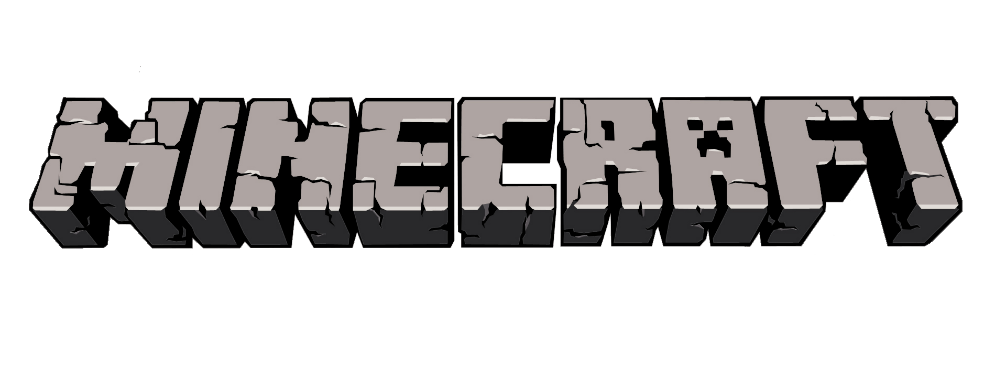 Minecraft Franchise Fact SheetJuly 2015Boilerplates & Assets:MinecraftMinecraft (ESRB E-10+) is a game about breaking and placing blocks. At first, people built structures to protect against nocturnal monsters, but as the game grew players worked together to create wonderful, imaginative things. Minecraft is available on Windows and Windows 10, Mac, Windows Phone, iOS, Android, Xbox 360, Xbox One, PS3, PS4, PS Vita.Not every version of Minecraft is exactly the same, but they all feature two distinct game modes – Creative and Survival – that cater to different types of players. All versions of Minecraft support multiplayer.  The ability to cooperate and create together has resulted in many awe-inspiring builds and exciting adventures between friends.  MojangMojang is a game development studio based in Sweden, best known for developing Minecraft. In 2014, Mojang joined Microsoft Studios to continue work on Minecraft and bring their vision, creative energy and innovative mindset to the development of future games.MINECONMINECON is an annual event hosted by Mojang to celebrate and honor the Minecraft community. It is attended by families and players of all ages and all corners of the globe, and attracts many of the Minecraft community’s top YouTube players. MINECON hosts Minecraft-related discussion panels and gameplay sessions, as well as keynote speeches from members of the community, building contests, costume contests and exhibits. Minecraft Editions Minecraft by the Numbers:Interesting facts:There are more than 100 million registered Minecraft players in 238 countries worldwide Minecraft is the best-selling PC game of all time, and also one of the highest rated (93 Metascore) Minecraft is the No. 1 most-viewed game on YouTube and is the second most-searched term on the site overall after “music”More than 160 million people have watched more than 5 billion hours of Minecraft video content on YouTubeThe Minecraft console community is among the most active and passionate in the industry, with over two billion hours played on Xbox 360 alone in the last two years Minecraft’s worlds are so large the map can contain up to 921.6 quadrillion individual blocksAmazon.com lists 490 different books in its Minecraft category, including strategy guides, joke books, fan fiction, teachers’ guides and programming manualsAccolades and Awards: Minecraft is one of the most widely recognized games of the past decade:In 2015, Mojang’s Jens Bergensten was recognized by Fast Company as one of the top ten most creative people in business (May 2015) In 2015, Minecraft: Console Edition received the BAFTA for Best Family game, and in 2014 Minecraft was awarded the Kids’ Vote Game Award In 2012, Minecraft was awarded a Golden Joystick Award in the category Best Downloadable Game.Minecraft was named TIME Magazine’s “Game of the Year” in 2011Minecraft received five awards during the 2011 Game Developers Choice Awards, including the Innovation Award, Best Downloadable Game Award, and Best Debut Game Award. Minecraft was recognized in the 2011 Independent Games Festival, winning the Audience Award and Seumas McNally Grand Prize.In 2010, the Alpha version of Minecraft was recognized as PC Gamer UK’s “Game of the Year.”For more information, press only: Brandon Vaughan, Assembly, (206) 505-6568, Brandon.Vaughan@assemblyinc.comRebecca Catchpole, Assembly, (206) 268-2219, Rebecca.Catchpole@assemblyinc.com TitleDeveloperPublisherPlatform(s)Launch DayMinecraftMojangMicrosoft StudiosWindows OS XLinux5/17/09Minecraft: Console EditionMojang / 4J Studios Microsoft StudiosXbox 360Xbox OnePlayStation 3PlayStation 4PS Vita5/9/129/5/1412/17/139/4/1410/14/14Minecraft: Pocket EditionMojangMicrosoft StudiosAndroidiOSAmazon Fire OSWindows Phone8/16/1111/17/114/2/1412/10/14MinecraftEDUMojang/TeacherGaming TeacherGaming Windows OS XLinux2011 Minecraft on HoloLensMojang/Microsoft StudiosMicrosoft Studios TBATBA Minecraft: Windows 10 Edition BetaMojang/Microsoft StudiosMicrosoft StudiosWindows 107/29/15